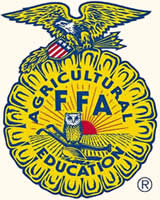 *Seating Arrangements are Free Choice unless behavior problems arise.*If you are absent it is your responsibility to ask for your assignments.*Bring your record book to class every day!Failure to follow these rules or the student code of conduct will result in disciplinary action.Breakdown of Grades:Record Books!Why must my child complete a record book?The record book is a computer generated journal of activities which will help refine your child’s time management and organizational skills. The activities are completed as a component to the coursework that follows the TEKS for every ag course. In addition to the outside activities earned from the class, students will develop an SAE (Supervised Agricultural Experience) program.  The SAE is tailored to fit your child’s interest and needs. There truly is something in Agriculture for everyone!Record books are a course project that counts 50% of your final grade. You must complete a record book to get credit for this class.Record books are due every 6 weeks on the dates set by the ag teachers. Students must complete a daily entry system of tasks preformed that day.Due Dates for Record Books are Mondays!4th 6 weeks – Due Feb 8th5th 6 weeks – Due April 5th6th 6 weeks – Due May 17thRecord Books will be accepted within a grace period (with no late penalty) until Wednesday at 3:45pm following the due date.  After that time it will be a zero! Absolutely NO record books will be accepted after Wed at 3:45pmI have read and understand the rules pertaining to Mrs. Loerwald’s class. I also understand that failing to comply with these rules will result in a consequence.__________________________________________			_______________________Student’s Signature							DateI understand that I must complete a record book for this Ag-Science class. I must turn in a record book every six weeks with daily journal entries. If I fail to turn in a record book on the listed due dates, I will receive a zero for a TEST grade for the 4th, 5th, 6th six weeks. I understand that if I don’t turn in a COMPLETE record book on May 17th I will receive a zero in addition to only receiving 50% of my final exam grade. This will cause me to fail the semester and not receive credit for the course.  I must have a complete record book by May 17th according to the regulation set forth by TEA. This would be daily entries of tasks preformed that day while in attendance at school or a school related activity.Due Dates for Record Books are Mondays!4th 6 weeks – Due Feb 8th 5th 6 weeks – Due April 5th 6th 6 weeks – Due May 17th Record Books will be accepted within a grace period (with no late penalty) until Wednesday at 3:45pm following the due date.  After that time it will be a zero! Absolutely NO record books will be accepted after Wed at 3:45pm___________________________________________			________________________Student’s Signature							Date___________________________________________			________________________Parent’s Signature							Date